　臺北市立弘道國民中學學生家長會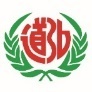 110學年度第一學期10月份常務委員會議紀錄一、時間：110年10月29日(五)下午7時二、地點：本校經緯樓二樓會議室三、主席：王會長馨永                                紀錄：林慧心四、出席：應到9人、實到8人(蔡常務委員長志請假)五、議程：(一)主席致詞：1.110學年度新常務委員團隊產生，本人很榮幸擔任本學年度家長會會長，未來希望家長會各項會務能在制度、原則及流程下順利進行，意見相左時，亦能秉持和協理性溝通。未來我也會做一些改革，希望各位常委支持。2.常務委員會固定每月召開一次會議，考量委員上班因素，故將會議時間訂於每月最後一週星期五晚上，請各位委員把時間空下來。(二)常務委員致詞：（自我介紹略）(三)討論事項：第一案案由：110學年度家長會預算暨會務報告(請參閱第二頁)，提請　討論。說明：本學年度家長會預算表係循例參照往年預算金額訂定。決議：1.王會長馨永提：家長會預算表第12項志工、醫護便當預算金額目前訂為2,500元，但經與學務處黃主任奕齊討論後，本學期因新冠肺炎疫苗施打、七年級新生健檢及流感疫苗施打等活動，目前志工、醫護便當實際支出費用已達3千餘元，故請各委員討論是否修正該項預算。2.陳副會長秀菁提：因志工、醫護便當費用屬實報實銷制，學校有活動時才需動員志工，故建議預算金額調整為6,000元。3.主席經徵詢全體出席委員同意第12項志工、醫護便當預算金額修正為6,000元，修正後之110學年度家長會預算表無異議照案通過。第二案案由：家長會辦公室委外清潔費，提請　討論。說明：1.為提供家長會工作團隊及輪值志工整潔舒適辦公環境，並考量目前辦公設備多已老舊不堪使用，王會長馨永擬自費將辦公桌及窗簾汰舊換新並添購飲水機設備。2.辦公室地板、窗戶及電扇等清潔作業，擬請外包廠商清潔打掃，費用由家長會經費支應。決議：主席經徵詢全體委員無異議照案通過。(四)臨時動議：無(五)散會：7時30分110學年度家長會預算表110學年度家長會預算表110學年度家長會預算表（一）家長會會務支出（一）家長會會務支出（一）家長會會務支出項目預算金額說明1.畢業生禮品55,000 紀念品、成績優良獎項2.畢業典禮活動費用30,000 花束、胸花、花籃、証書筒3.畢業典禮九導禮金16,000 含補校4.校慶活動費用50,000 滿十服務教師獎座、教師禮金、表演嘉賓餐盒5.期末感恩教師餐會、摸彩禮金22,000 上學期期末餐會（學校主辦）6.期末感恩教師餐會60,000 下學期期末餐會（家長會主辦）7.交誼費10,000 花籃、盆花、借戶籍屋主謝禮8.聖誕節活動費用20,000 門口糖果、刮刮卡、每位學生一份糖果9.會考包高中活動費用26,000 包糕粽祈福餐盒、龍山寺祈福供品、活動材料費10.文具用品10,000 大會手冊印刷、文具、辦公室公用物品等11.國中學生家長聯合會會費6,000 全校學生人數，5元/人12.志工、醫護便當6,000 健康檢查、疫苗注射13.電話費2,500 02-2331-3765家長會專線14.中元普渡5,000 祭拜供品合計318,500 （二）志工（二）志工（二）志工項目預算金額說明1.補助多元輔導活動30,000 志工研習課程2.團務發展10,000 志工餐會合計40,000 （三）預備金（三）預備金（三）預備金項目預算金額說明預備金80,000 非常態型臨時性支出合計80,000 